RegeringenMiljö- och energidepartementetMed överlämnande av försvarsutskottets betänkande 2017/18:FöU2 Reglerna om finansiering av kärnavfallshanteringen får jag anmäla att riksdagen denna dag bifallit utskottets förslag till riksdagsbeslut.Stockholm den 25 oktober 2017Riksdagsskrivelse2017/18:17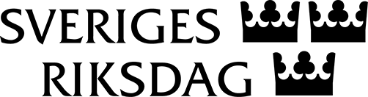 Esabelle DingizianClaes Mårtensson